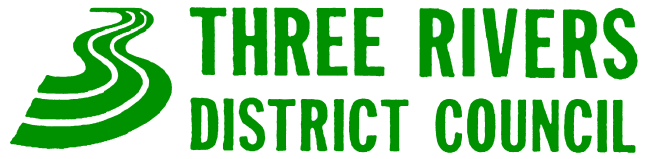 POLICY AND RESOURCES COMMITTEE29 JANUARY 2018FINANCIAL PLANNING 2018 - 2021POLICY AND RESOURCES COMMITTEE – 29 JANUARY 2018PART I - NOT DELEGATED8.	FINANCIAL PLANNING 2018-2021	(DoF)1.	Summary1.1	This report is an introduction to the four agenda items that follow.2.	Details	Background2.1	At its meeting on 4 September 2017 (Minute PR28/17 refers) this Committee agreed the strategic, service and financial planning process for 2018-2021.  This complies with the Council’s Budget and Policy Framework Procedure Rules and means that the Council can demonstrate clear links between its Strategic Plan, its Service Plans and the allocation of resources to achieve the outputs and outcomes contained in them.2.2	The Policy and Resources Committee considered the draft strategic plan in December 2017. The final strategic plan will be presented to this Committee at its meeting in March 2018 for consideration and recommendation to Council.2.3	Finalised service plans will be presented to their relevant service committee in the March 2018 cycle of meetings. 2.4	Following on from this item are 4 reports:-	Financial Planning – Revenue Services2.5	The Council’s expenditure on revenue activities (the day to day costs of its services) are funded from a combination of council tax, retained business rates, government grant and fees & charges and rents.2.6	The purpose of this report is to allow the Policy and Resources Committee to recommend to the Council the medium term revenue budget. 	Financial Planning – Capital Strategy and Investment Programme2.7	The Council’s expenditure on its capital programme (used to create assets benefitting the community over the longer term) is funded from a combination of capital receipts, grants and reserves. 2.8	The purpose of this report is to allow the Policy and Resources Committee to recommend to the Council its capital strategy and investment programme. 	Financial Planning – Treasury Management2.9	This report presents to members the Treasury Management Strategy for 2018/19 – 2020/21.	Financial Planning – Recommendations2.10	This report enables the Policy and Resources Committee to make its recommendations on the Council’s Revenue and Capital budgets and Treasury Management Strategy for the period 2018-2021 (medium term) to the Council on 20 February 2018. 2.11	Under the Council’s Constitution, only Council can approve or adopt the budget (Article 4). The Budget and Policy Framework Procedure Rules (Part 4 Rules of Procedure) set out the process for developing the budget. 3.	Options/Reasons for Recommendation3.1	The recommendation below is to note this report.4.	Policy/Budget Reference and Implications4.1	The recommendations in this report contribute to the process whereby the Council will approve and adopt its strategic, service and financial plans under Article 4 of the Council’s Constitution.5.	Staffing, Environmental, Community Safety, Customer Services Centre, Communications & Website Implications5.1	Included in the reports that follow where appropriate.6.	Financial Implications6.1	Members are welcome to raise questions on the budget prior to any discussion at the meeting.  Indeed, it would be helpful if questions could be notified in advance to ensure that comprehensive responses are available. Any queries should be addressed in the first instance to the Head of Finance (bob.watson@threerivers.gov.uk) or the Accountancy Section Head (FP&A) (nigel.pollard@threerivers.gov.uk) who will ensure an answer is provided.  7.	Legal Implications7.1	The Council is required to set its budget before 11 March 2018, although it is intended that it should do this on 20 February 2018.7.2	The Localism Act 2011 abolished capping in  and instead introduced a power for local electorates to approve or veto excessive council tax rises. Any authority setting a council tax increase which exceeds principles endorsed by the House of Commons (i.e. if it is “excessive”) will be required to hold a council tax referendum. The result of a council tax referendum will be binding. 7.3	The Council’s Chief Finance Officer (Director of Finance) has a statutory duty to report to the Council if it is likely to incur expenditure that is unlawful or likely to exceed its resources.  Section 25 of the Local Government Act 2003 places a duty on the Chief Finance Officer to report on the robustness of the estimates and the adequacy of the financial reserves.8.	Equal Opportunities Implications8.1	All budget reduction proposals have had an equality relevance test undertaken and where deemed necessary a full impact assessment has been undertaken. The results are published on our website at –http://www.threerivers.gov.uk/Default.aspx/Web/EqualityImpactAssessments9.	Risk Management and Health & Safety Implications9.1	There are no risks to the Council in agreeing the recommendation in this report.10.	Recommendation 	That this report be noted.	Report prepared by:		Bob Watson: Head of Finance	Nigel Pollard: Section Head - Accountancy	Background Papers	None	The recommendations contained in this report DO NOT constitute a KEY DECISION but contribute to the process whereby the Council will approve and adopt its Strategic, Service and Financial Plans under Article 4 of the Council’s ConstitutionAgenda Item No.Title8Financial Planning – Revenue Services9Financial Planning – Capital Strategy and Investment Programme10Financial Planning – Treasury Management11Financial Planning – Recommendations